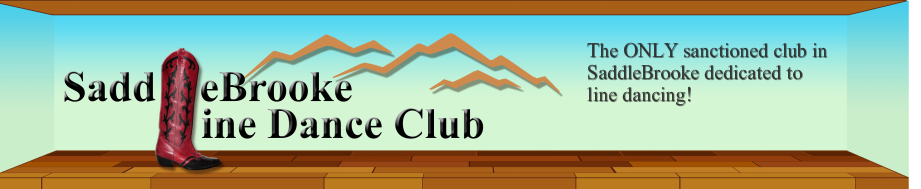 BOARD OF DIRECTORS2016 AccomplishmentsPresident-Kathy AmesI facilitated SBLDC Board meetings-prepare the agenda and lead board meetingsI informed the vice president of my absence to cover Club needs I obtained/signed contracts for practice rooms and make arrangements for the upcoming 2017 year.I received emails regarding changes in the calendar and made arrangements regarding any cancellations and informed members in a timely manner of events and changes to the calendar.I appointed 3 members to audit the treasurer’s financial recordsI worked with all committees to ensure the continuance of a great line dance club!Thanks also to Krisse and the Dance Committee that spend a lot of time bringing in 11 new dances to the club in 2016. Thanks to Krisse also for the Rotation System that she devised.Thank you to Dorothy for stepping up and taking over the Music Committee. We now have iPads and speakers that are for each level of dance. Thank you to Terri for keeping these updated.I worked with our Social Chair Lynne to bring Sharing Steps to our club. We developed a partnership with the Sunliner’s Line Dance Club from Sun City, Oro Valley and now plan events with them.I worked with Linda on the Wednesday Program to combine the rotation to make the playlist more inviting to Novice and Beginner dancers.I worked with Terri to keep the website updated throughout the year.Vice President- Judy SaksAttended Board meetings and participated in the general management of SBLDC.Was instructed on and have begun management of SBLDC Calendar.Was instructed on how to send e-mails to Club membership.  Continued as:Walk-through leaderWednesday and Sunday program coordinatorCo-Sponsor of Level 1 Workshop
Secretary- Shirley MillerDuring the past year as Secretary, I have attended Board Meetings and taken notes. I have revised and corrected the minutes and sent them out to Board members for approval. Approved minutes have been posted on the Website. I have also assisted with sending out reminders of cancellations and upcoming events. I have assisted with adding new members to the Club Roster.Member at Large- Lynne KumzaGetting articles in on time for both newspapers Interacted with members at all levels of dance.  Terri Gage- TreasurerKept accurate financial records and reconciled accounts on a monthly basisReported financial status to Board at Board MeetingsProvide records for Audit Committee and attend audit.Created and maintained Membership roster, Novice Classes roster, and Do Not Send Emails group rosterCollected membership fees for Novice Classes and created excel worksheet to reconcile payments with depositsRevised and updated membership roster to accurately reflect most current number of paid Club members for 2016Coordinated with Social Director to create list of paid members on excel for each event and generated a report to reconcile payments with depositsSent reminders re dues as neededResponded to inquiries by potential members for Novice ClassesKept roster of prepaid members for 2017Created and maintained Equipment Inventory per recommendation of 2015 Audit Committee